                                      Я помню, я горжусь!В преддверии праздничных мероприятий сотрудники ПДН ОМВД России по Добринскому району в учебных заведениях Добринского района провели Уроки  патриотического воспитания, посвященные Дню Победы,  «Я помню, я горжусь!» 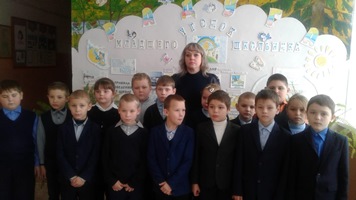 Сотрудники полиции рассказали об истории Великой Отечественной и истории  «малой Родины» - вкладе  нашего народа  в Победу.  Поговорили  о героях, чьими именами названы улицы в городах и поселках.  Говорили о том, что наши предки проявляли чудеса героизма.  Как яркий пример мужества и героизма - дом Павлова в Сталинграде, который наши бойцы обороняли 2 месяца. Сотрудники полиции рассказали, что особые задачи во время войны выполняли и сотрудники правоохранительных органов – милиции, НКВД (Наркомата внутренних дел), СМЕРШ (смерть шпионам). 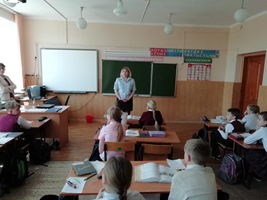           Мы гордимся нашими соотечественниками, нашим великим советским народом, который сумел выстоять в той страшной войне. Выстоять и победить! Не зря говорят – Народ-Герой, Народ-Победитель! - к такому выводу пришли все участники мероприятий. По окончании мероприятий их участники почтили память погибших минутой молчания. 